Hat Head Surf Life Club Inc.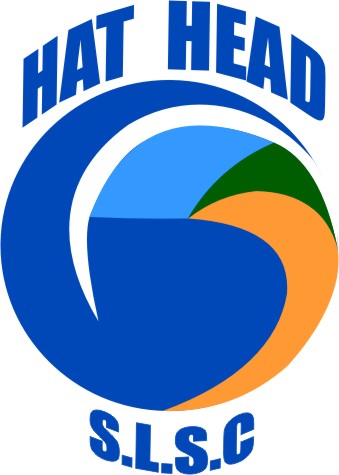 PO Box 9 Hat Head 2440Welcome to Hat Head SLSC.HALL HIRE AGREEMENTThank you for hiring Hat Head Surf Club Hall.All money goes into equipment and running of the surf club.The Hat Head Surf Life Saving Club is a volunteer organisation providing volunteer surf life saving activities for the Hat Head & wider community. The Club is responsible for the maintenance of the hall and relies predominately on donated funds. Please ensure that you & your guests respect the property and the facilities when using the hall.Please sign 2 copies of the Agreement. Please retain a copy for yourself and provide a copy to the Hat Head SLSC.HALL HIRE COSTS as at 12th August 2019For Functions:- such as Weddings, Birthday Parties & Conferences Sorry but no 18th or 21st Birthday partiesHired to:- General Public/Businesses/Associations/Groups     COSTS :- $375.00  - GST inclusive – full day$750.00 -  GST inclusive for weekend – Friday/Saturday/SundayHire to Club Members:- ½ priceBOND IS $500.00For Regular Use of Hall:- such as Meetings/Sport/Exercise ProgramsCOSTS:- $75.00 -  GST inclusive  per DaySchool/Sporting teams/groups COST :- $7.50 per child  per night And       $10.00 per adult  per night    ##################       Bond is $500       ######################Conditions of Hall Hire:-Bookings for a functionAll bookings are subject to the General Conditions of Hire (see below)A 50% deposit is required at the time of booking the hall. Account details to be provided  The balance plus BOND is due no later than 2 weeks prior to function.  An invoice will be provided on payment of depositDeposit will not be refunded if booking cancelled within 30days of booked date. The Hat Head SLSC committee can consider refunding deposit monies under extreme & unforeseen circumstances on a case-by-case basis.Functions must finish at a reasonable hour. Hat Head SLSC is not responsible for any noise complaints etc. We would hope that all hirers not only respect the premises they are using but the surrounding area and housing. The sound travels in Hat Head depending on wind conditions.No guests are to remain/sleep in club house or grounds.NO furniture that belongs to Hat Head SLSC is to be removed from Club House. Should you require outdoor furniture it is suggested you provide your own?The bond is payable to Hat Head SLSC Inc prior to hire, and refund after verification that the Hall and the surroundings are left in the same order and level of cleanliness prior to hire. The bond will only be returned to same person that provided it (or forwarded to another person on instruction from the person that provided bond).HHSLSC Inc will retain all or part of Bond for the following items:-# Chairs & tables not packed away & clean:- $50.00# Rubbish not removed:- $50.00# Any damage to the HALL or damage to appliances and/or equipment/fixtures/memorabilia in the hall at the time of hire (as per quote)# Excessive cleaning requirements $25.00 per hour# Decorations not taken down and/or removed $25.00 All bookings are subject to the General Conditions of Hire (see below)A Key to the Hall will be provided to you & a tour/inspection of Hall. Please ensure that the key is safe and not used for any other purpose than providing access to the Hall at the designated booking time (unless you have permission from caretaker or Surf Club management)If there is any unauthorised access or inappropriate use of the building and/or facilities or unauthorised use of facilities, the Hat Head SLSC Committee has the right to cancel your booking and have key returned.Acceptance of a booking is at discretion of Hat Head SLSC Committee.All Hall hire fees include power, water & kitchen useNo nails, staples, paint, screws or glue are to be used to hang decorations without prior permission.Please be aware there is a number of Surf Club photos/memorabilia affixed to the walls. Please ensure that your guests respect the property and do not damage these items. You will be responsible for any damage and/or replacement costs for these items.Seats, tables and other all fixtures must be returned to their original position before leaving premises unless otherwise arranged, before BOND returnedPlease be aware that the fire extinguishers cannot be fixed to the wall, and so are easily stolen or misused. You are responsible for them, and will be charged for the costs of refilling or replacing them if necessary.No alcohol is to be sold on the Clubhouse Premises unless a licence/permit has been obtained and all conditions of the licence must be complied with. – copy to be provided to Surf ClubThere in No-SMOKING within 5 metres of the Building. This means that there is strictly no smoking permitted on the verandah,stairs or ramp entrance to hall.The Public Liability of events is the Hirer’s responsibilityThere is a maximum limit of 120 at a sit down function/regular meetingNo flammable gas/liquid is permitted in the hall.All rubbish to be put in the garbage bins provided outside. Any excess is your responsibility to remove.Equipment for use inside Hall included in Hire:-20 rectangle tables (sit 6 at each) – not to be taken outside120 black matching chairs – not to be taken outsideAssorted wine/champagne & scotch glasses plus matching jugsOlder chairs & tables are also available for useBBQ on requestUse of Media equipment on requestUrn on requestHAT HEAD SLSC AGREEMENT FOR USE OF HALLI declare that I accept and will abide by all the conditions in the Hat Head SLSC Hall Agreement.Signature of Applicant.....................................................................Name of Applicant...........................................................................Address:-..........................................................................................Date:-        .............................................Driver’s Licence:-.......................................Bond Return $500Name & Address:-............................................................................Drivers Licence:-...............................................................................Date:- ................................................................................................Approval of Bond Return:-           YES                  NO         Partial Amount $Caretakers Name & Signature:-.......................................................................Committee Member:- .......................................................................................Date:-Caretakers Use                         Date Paid........                Amount Paid...........Hall Hire DateDeposit PaidBalance PaidBond PaidBond Refund